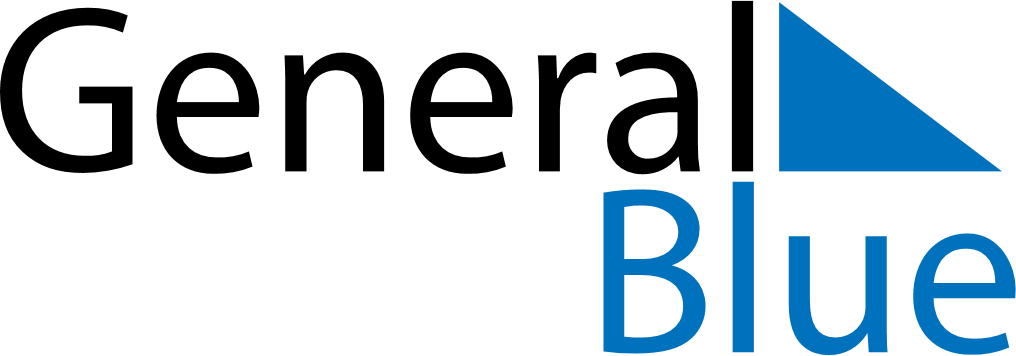 October 2024October 2024October 2024October 2024October 2024October 2024Chuquitira, Tacna, PeruChuquitira, Tacna, PeruChuquitira, Tacna, PeruChuquitira, Tacna, PeruChuquitira, Tacna, PeruChuquitira, Tacna, PeruSunday Monday Tuesday Wednesday Thursday Friday Saturday 1 2 3 4 5 Sunrise: 5:22 AM Sunset: 5:37 PM Daylight: 12 hours and 15 minutes. Sunrise: 5:21 AM Sunset: 5:37 PM Daylight: 12 hours and 16 minutes. Sunrise: 5:20 AM Sunset: 5:37 PM Daylight: 12 hours and 17 minutes. Sunrise: 5:19 AM Sunset: 5:37 PM Daylight: 12 hours and 18 minutes. Sunrise: 5:19 AM Sunset: 5:38 PM Daylight: 12 hours and 19 minutes. 6 7 8 9 10 11 12 Sunrise: 5:18 AM Sunset: 5:38 PM Daylight: 12 hours and 20 minutes. Sunrise: 5:17 AM Sunset: 5:38 PM Daylight: 12 hours and 21 minutes. Sunrise: 5:16 AM Sunset: 5:38 PM Daylight: 12 hours and 21 minutes. Sunrise: 5:15 AM Sunset: 5:38 PM Daylight: 12 hours and 22 minutes. Sunrise: 5:15 AM Sunset: 5:39 PM Daylight: 12 hours and 23 minutes. Sunrise: 5:14 AM Sunset: 5:39 PM Daylight: 12 hours and 24 minutes. Sunrise: 5:13 AM Sunset: 5:39 PM Daylight: 12 hours and 25 minutes. 13 14 15 16 17 18 19 Sunrise: 5:13 AM Sunset: 5:39 PM Daylight: 12 hours and 26 minutes. Sunrise: 5:12 AM Sunset: 5:40 PM Daylight: 12 hours and 27 minutes. Sunrise: 5:11 AM Sunset: 5:40 PM Daylight: 12 hours and 28 minutes. Sunrise: 5:10 AM Sunset: 5:40 PM Daylight: 12 hours and 29 minutes. Sunrise: 5:10 AM Sunset: 5:40 PM Daylight: 12 hours and 30 minutes. Sunrise: 5:09 AM Sunset: 5:41 PM Daylight: 12 hours and 31 minutes. Sunrise: 5:08 AM Sunset: 5:41 PM Daylight: 12 hours and 32 minutes. 20 21 22 23 24 25 26 Sunrise: 5:08 AM Sunset: 5:41 PM Daylight: 12 hours and 33 minutes. Sunrise: 5:07 AM Sunset: 5:41 PM Daylight: 12 hours and 34 minutes. Sunrise: 5:06 AM Sunset: 5:42 PM Daylight: 12 hours and 35 minutes. Sunrise: 5:06 AM Sunset: 5:42 PM Daylight: 12 hours and 36 minutes. Sunrise: 5:05 AM Sunset: 5:42 PM Daylight: 12 hours and 37 minutes. Sunrise: 5:05 AM Sunset: 5:43 PM Daylight: 12 hours and 38 minutes. Sunrise: 5:04 AM Sunset: 5:43 PM Daylight: 12 hours and 38 minutes. 27 28 29 30 31 Sunrise: 5:04 AM Sunset: 5:43 PM Daylight: 12 hours and 39 minutes. Sunrise: 5:03 AM Sunset: 5:44 PM Daylight: 12 hours and 40 minutes. Sunrise: 5:03 AM Sunset: 5:44 PM Daylight: 12 hours and 41 minutes. Sunrise: 5:02 AM Sunset: 5:45 PM Daylight: 12 hours and 42 minutes. Sunrise: 5:02 AM Sunset: 5:45 PM Daylight: 12 hours and 43 minutes. 